№ п/пНаименование товараЕд. изм.Кол-воТехнические, функциональные характеристикиТехнические, функциональные характеристикиТехнические, функциональные характеристики№ п/пНаименование товараЕд. изм.Кол-воПоказатель (наименование комплектующего, технического параметра и т.п.)Показатель (наименование комплектующего, технического параметра и т.п.)Описание, значение1. Спортивный комплекс  №26 СП-26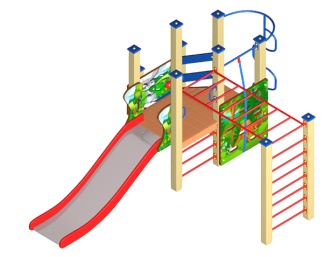 Шт. 11. Спортивный комплекс  №26 СП-26Шт. 1Высота (мм) Высота (мм) 20001. Спортивный комплекс  №26 СП-26Шт. 1Длина (мм)Длина (мм)39001. Спортивный комплекс  №26 СП-26Шт. 1Ширина (мм)Ширина (мм)36001. Спортивный комплекс  №26 СП-26Шт. 1Высота площадки (мм)Высота площадки (мм)600;9001. Спортивный комплекс  №26 СП-26Шт. 1Применяемые материалыПрименяемые материалыПрименяемые материалы1. Спортивный комплекс  №26 СП-26Шт. 1СтолбыВ кол-ве 10шт. клееного деревянного  бруса, сечением 100х100 мм и имеющими скругленный профиль с канавкой  посередине.  Сверху столб заканчивается  фанерной заглушкой синено цвета. Снизу столб заканчивается  металлическими  подпятниками выполненным из металлического уголка 40х40х3мм и листовой стали 150х10х4мм, которые бетонируются в землю.В кол-ве 10шт. клееного деревянного  бруса, сечением 100х100 мм и имеющими скругленный профиль с канавкой  посередине.  Сверху столб заканчивается  фанерной заглушкой синено цвета. Снизу столб заканчивается  металлическими  подпятниками выполненным из металлического уголка 40х40х3мм и листовой стали 150х10х4мм, которые бетонируются в землю.1. Спортивный комплекс  №26 СП-26Шт. 1ПолВ количестве 2 шт., размером 800*800*140мм, выполнен из высушенной сосновой доски. Пол крепится к столбам из бруса на мебельные болты длиной 150мм.В количестве 2 шт., размером 800*800*140мм, выполнен из высушенной сосновой доски. Пол крепится к столбам из бруса на мебельные болты длиной 150мм.1. Спортивный комплекс  №26 СП-26Шт. 1Горка Н-900ммВ кол-ве 1шт. Каркас выполнен из профильной трубы сечением 50х25х2мм и утоплен в отфрезерованный паз фанерного борта по всей длине. Скат изготовлен из единого листа не ржавеющей стали, толщиной 1,2 мм, приваренным к каркасу горки. Борта горки выполнены из влагостойкой фанеры марки ФСФ сорт 2/2  толщиной 18мм и высотой 100мм. В кол-ве 1шт. Каркас выполнен из профильной трубы сечением 50х25х2мм и утоплен в отфрезерованный паз фанерного борта по всей длине. Скат изготовлен из единого листа не ржавеющей стали, толщиной 1,2 мм, приваренным к каркасу горки. Борта горки выполнены из влагостойкой фанеры марки ФСФ сорт 2/2  толщиной 18мм и высотой 100мм. 1. Спортивный комплекс  №26 СП-26Шт. 1Скамья В кол-ве 1шт., выполнена из влагостойкой фанеры толщиной 18мм с покраской полиуретановой краской.В кол-ве 1шт., выполнена из влагостойкой фанеры толщиной 18мм с покраской полиуретановой краской.1. Спортивный комплекс  №26 СП-26Шт. 1ЛестницаВ кол-ве 1шт. Ступеньки в кол-ве 3шт.,  выполнены из деревянного бруса сечением 40х90 мм. скрепленными между собой. Устанавливаться в отфрезерованный паз. Перила выполнены из влагостойкой фанеры марки ФСФ сорт 2/2 и толщиной 18мм. Для бетонирования используются металлические закладные детали из профильной трубы сечением 50х25х2 мм, закрепленные на столбах и окрашенные термопластичной порошковой краской.В кол-ве 1шт. Ступеньки в кол-ве 3шт.,  выполнены из деревянного бруса сечением 40х90 мм. скрепленными между собой. Устанавливаться в отфрезерованный паз. Перила выполнены из влагостойкой фанеры марки ФСФ сорт 2/2 и толщиной 18мм. Для бетонирования используются металлические закладные детали из профильной трубы сечением 50х25х2 мм, закрепленные на столбах и окрашенные термопластичной порошковой краской.1. Спортивный комплекс  №26 СП-26Шт. 1Металлические перекладиныВ кол-ве 10 шт. выполнены из металлической трубыдиметром 27мм и толщиной стенки 2.5мм с двумяштампованными ушками, выполненными излистовой стали толщиной 2мм, под 4 самореза.В кол-ве 10 шт. выполнены из металлической трубыдиметром 27мм и толщиной стенки 2.5мм с двумяштампованными ушками, выполненными излистовой стали толщиной 2мм, под 4 самореза.1. Спортивный комплекс  №26 СП-26Шт. 1РукоходВ кол-ве 1шт. Цельносварная  конструкция выполнена из металлической трубы диаметром 27мм и толщиной стенки 2,5мм. с покраской порошковой краской.В кол-ве 1шт. Цельносварная  конструкция выполнена из металлической трубы диаметром 27мм и толщиной стенки 2,5мм. с покраской порошковой краской.1. Спортивный комплекс  №26 СП-26Шт. 1Ограждение башниВ кол-ве 1шт., выполнено из влагостойкой фанеры  толщиной 18мм, с декоративной наклейкой  в виде зайчика на полянке.В кол-ве 1шт., выполнено из влагостойкой фанеры  толщиной 18мм, с декоративной наклейкой  в виде зайчика на полянке.1. Спортивный комплекс  №26 СП-26Шт. 1Альпинистская стенкаВ ко-ве 1шт., выполнена из влагостойкой  фанеры с прорезями для рук и ног и декоративной наклейкой в виде леса.В ко-ве 1шт., выполнена из влагостойкой  фанеры с прорезями для рук и ног и декоративной наклейкой в виде леса.1. Спортивный комплекс  №26 СП-26Шт. 1Металлическая перекладина с канатомВ кол-ве 1шт. Перекладина выполнена из металлической трубы диаметром 27мм. с покраской полиуретановой краской. на перекладину крепится полипропиленовый канат. В кол-ве 1шт. Перекладина выполнена из металлической трубы диаметром 27мм. с покраской полиуретановой краской. на перекладину крепится полипропиленовый канат. 1. Спортивный комплекс  №26 СП-26Шт. 1Зигзагообразный лазВ кол-ве 1шт, выполнен из металлической трубыдиаметром 32мм, с покраской термопластичнойпорошковой краской. ГОСТ Р 52301-2013В кол-ве 1шт, выполнен из металлической трубыдиаметром 32мм, с покраской термопластичнойпорошковой краской. ГОСТ Р 52301-20131. Спортивный комплекс  №26 СП-26Шт. 1ПоручниВ кол-ве 2шт., выполнены из металлической трубы диаметром 27мм. с покраской порошковой краской.В кол-ве 2шт., выполнены из металлической трубы диаметром 27мм. с покраской порошковой краской.1. Спортивный комплекс  №26 СП-26Шт. 1МатериалыКлееный деревянный брус  и деревянная доска выполнены из сосновой древесины, подвергнуты специальной обработке и сушке до мебельной влажности 7-10%, тщательно отшлифованы  со всех сторон и покрашены в заводских условиях профессиональными двух компонентными красками. Влагостойкая ламинированной  фанера марки ФСФ, все углы фанеры закругленными, радиус 20мм, ГОСТ Р 52169-Детали из фанеры имеют полиакрилатное покрытие, специально предназначено для применения на детских площадках, стойко к сложным погодным условиям, истиранию, устойчиво к воздействию ультрафиолета и влаги. Металл покрашен термопластичной порошковой краской. Заглушки пластиковые, цветные. Все метизы оцинкованы. ГСТ Р 52169-2012, ГОСТ Р 52301-2013Клееный деревянный брус  и деревянная доска выполнены из сосновой древесины, подвергнуты специальной обработке и сушке до мебельной влажности 7-10%, тщательно отшлифованы  со всех сторон и покрашены в заводских условиях профессиональными двух компонентными красками. Влагостойкая ламинированной  фанера марки ФСФ, все углы фанеры закругленными, радиус 20мм, ГОСТ Р 52169-Детали из фанеры имеют полиакрилатное покрытие, специально предназначено для применения на детских площадках, стойко к сложным погодным условиям, истиранию, устойчиво к воздействию ультрафиолета и влаги. Металл покрашен термопластичной порошковой краской. Заглушки пластиковые, цветные. Все метизы оцинкованы. ГСТ Р 52169-2012, ГОСТ Р 52301-2013